Little Lamb Preschool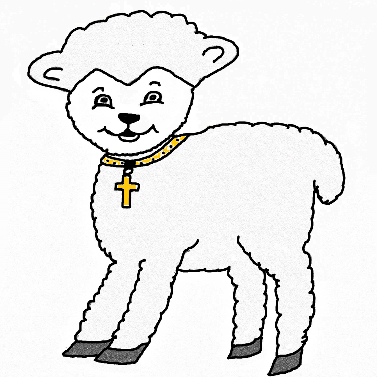 St Paul Lutheran ChurchRegistration 2024-2025Child’s Name:________________________________________Parent’s Name:_______________________________________Address: ____________________________________________Phone #:_____________________________________________ Child’s Birthday ___/___/___ (Must be age 3 by Sept 15 and must be potty trained)Little Lamb Preschool admits students of any race, color, and national ethnic origin to all the rights, privileges, programs, and activities generally accorded or made available to students at the school. It does not discriminate based on race, color, national and ethnic origin in administration of policies, scholarships, and other school- administered programs.Please send or drop off this form and $50 registration fee (no refunds) Payment by Checks Only                                                  to:        Little Lamb Preschool        C/O St. Paul Lutheran Church        1844 Highland Dr        Carroll, IA   51401(Make checks payable to Little Lamb Preschool)______ I would like to enroll my 3-year-old.______ I would like to enroll my 4-year-old.Class will be Monday through Thursday.Tuition is $100/month. Morning Session 8:00 - 11:00                 If you have any questions, please feel free to contact Durene Eisenbacher at 712-292-9751 or LittleLamb@stpaul-ia.com